Домашна работа по Български език – 5 Б  клас – 14 седмицаИзпълнете 4,5,6 упражнение на стр. 27 от Учебната тетрадкаДомашна работа по Литература – 5 Б  клас – 14 седмицаПрочетете още веднъж приказката „Тримата братя и златната ябълка“ и преразкажете 1 и 2 епизод на приказката.Домашна работа по История и цивилизация – 5 Б  клас – 14 седмицаПрочетете  урока „Общество и всекидневен живот на траките“ на стр.94 два пъти, моляДомашна работа по География и икономика – 5 Б  клас – 14  седмицаКлимат на България Климатът е многогодишен режим на времето на дадена територия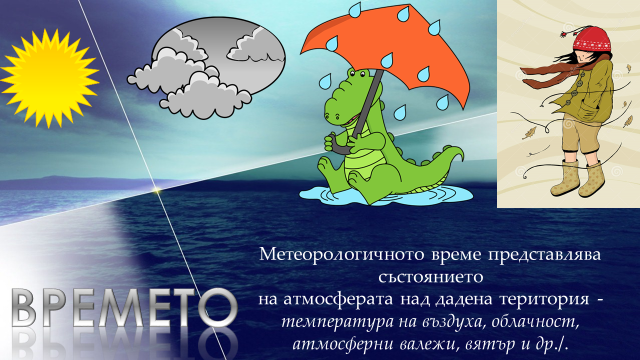 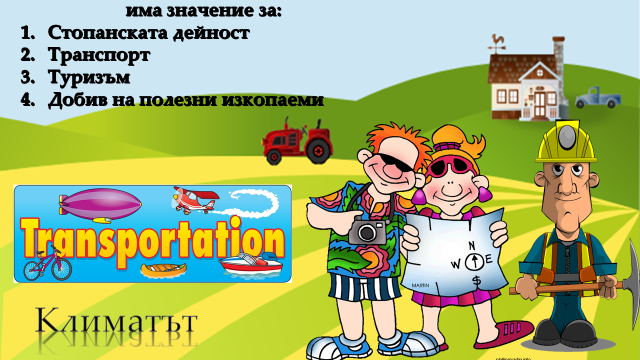 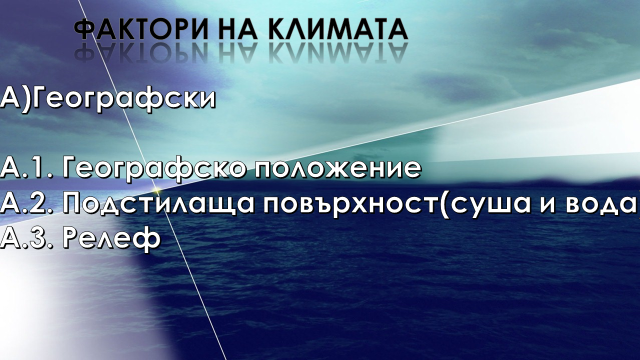       България като част от Европа, разположена в нейната югоизточна част и в източната част на   Балканския  полуостров, попада  в сферата на проявление на два климатични пояса - на умерения, и на средиземноморския, както и на прехода между тези два климатични пояса. 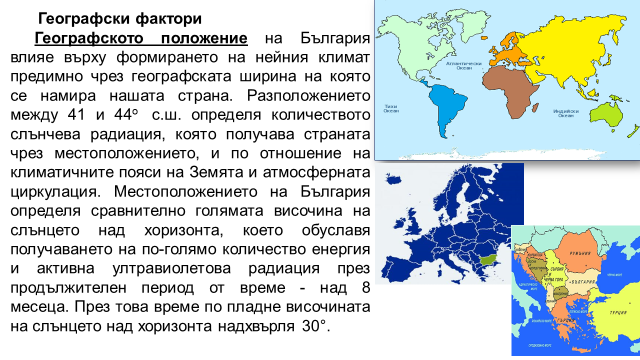 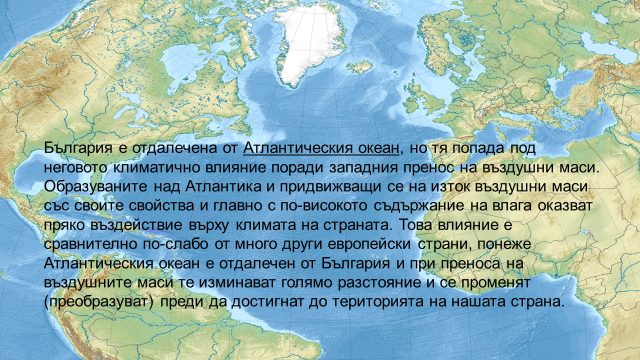 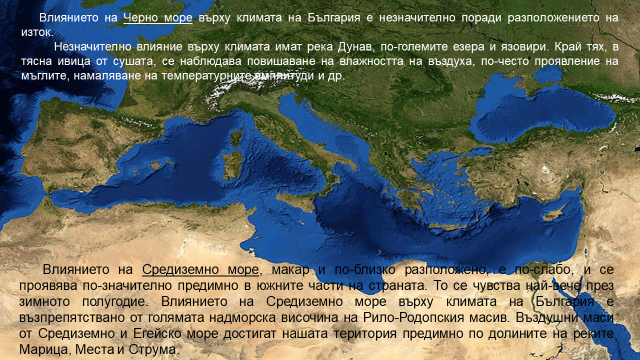 Релефът е силно въздействащ фактор върху климата на България. Той влияе чрез промяна на количеството слънчева радиация, която получава земната повърхност и затоплянето на приземния слой въздух. Релефът влияе предимно с надморската височина. Закономерността е, че с повишаване на надморската височина се понижават температурите на въздуха и атмосферното налягане. Във височина се увеличава количеството на валежите и продължителността на задържане на снежната покривка. Тя обикновено се задържа от няколко дни до един месец в равнинните и низинните места и до 8 месеца във високата част на планините. Ветровете в планините са по-силни и с по-често проявление. Изпъкналите земни форми, оказват влияние върху температурните условия и разпределението на количеството на валежите. Изпъкналите форми на релефа влияят и върху посоката и скоростта на ветровете. Особено характерно е влиянието на планините и най-вече на Стара планина. Всъщност тя изпълнява ролята на климатична граница. Зимно време прегражда пътя на студените въздушни маси на юг, както и на по-топлите средиземноморски въздушни маси на север. Често пъти времето от двете й страни (северна и южна) е различно. По северните склонове се образуват фьонови ветрове, а по южните бораподобни и т.н. Подобно влияние върху климата оказват и Осогово, Рила, Родопи и др.